Tuition Schedule
Post-Baccalaureate Certificate in Herbal Studies
Spring 2020 Class

Maryland University of Integrative Health (MUIH) sets tuition rates annually for the academic year. The tuition rate per credit varies
based on the course prefix (department providing the course). The 
following tuition rates per credit apply for the 2019-2020 academic 
year (September-August): HRB $870/credit.

This chart represents the number of credits and their cost for the 
suggested sequence of courses in the Graduate Certificate in Herbal Studies 
and Medical Herbalism programs. The cost per trimester varies based on 
the number of credits taken.
*Prices subject to change. Tuition costs are for illustrative purposes based on academic year 2019-2020 tuition rates. 

For a list of applicable fees, see Tuition and Fees page at www.muih.edu. 
MUIH reserves the right to increase tuition rates and fees at any point in the academic year.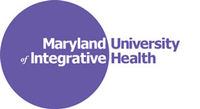 Office of Graduate Admissions
7750 Montpelier Road
Laurel, Maryland 20723
410-888-9048 ext. 6647
admissions@muih.edu
www.muih.eduRev:2/4/19TrimesterCreditsTuition*123
4Total3.003.003.00
3.0012.002,610.002,610.002,610.00
2,610.0010,440.00